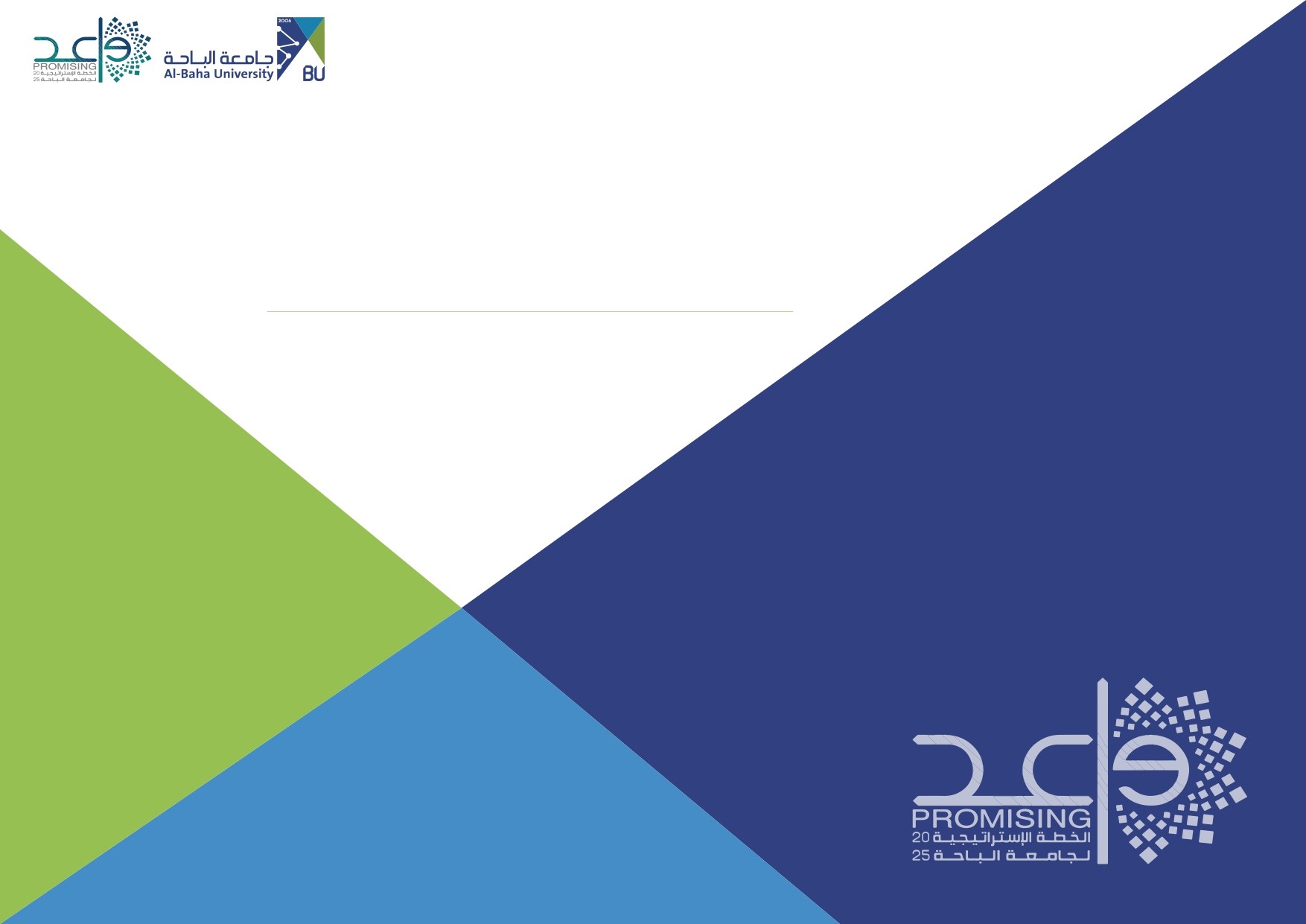 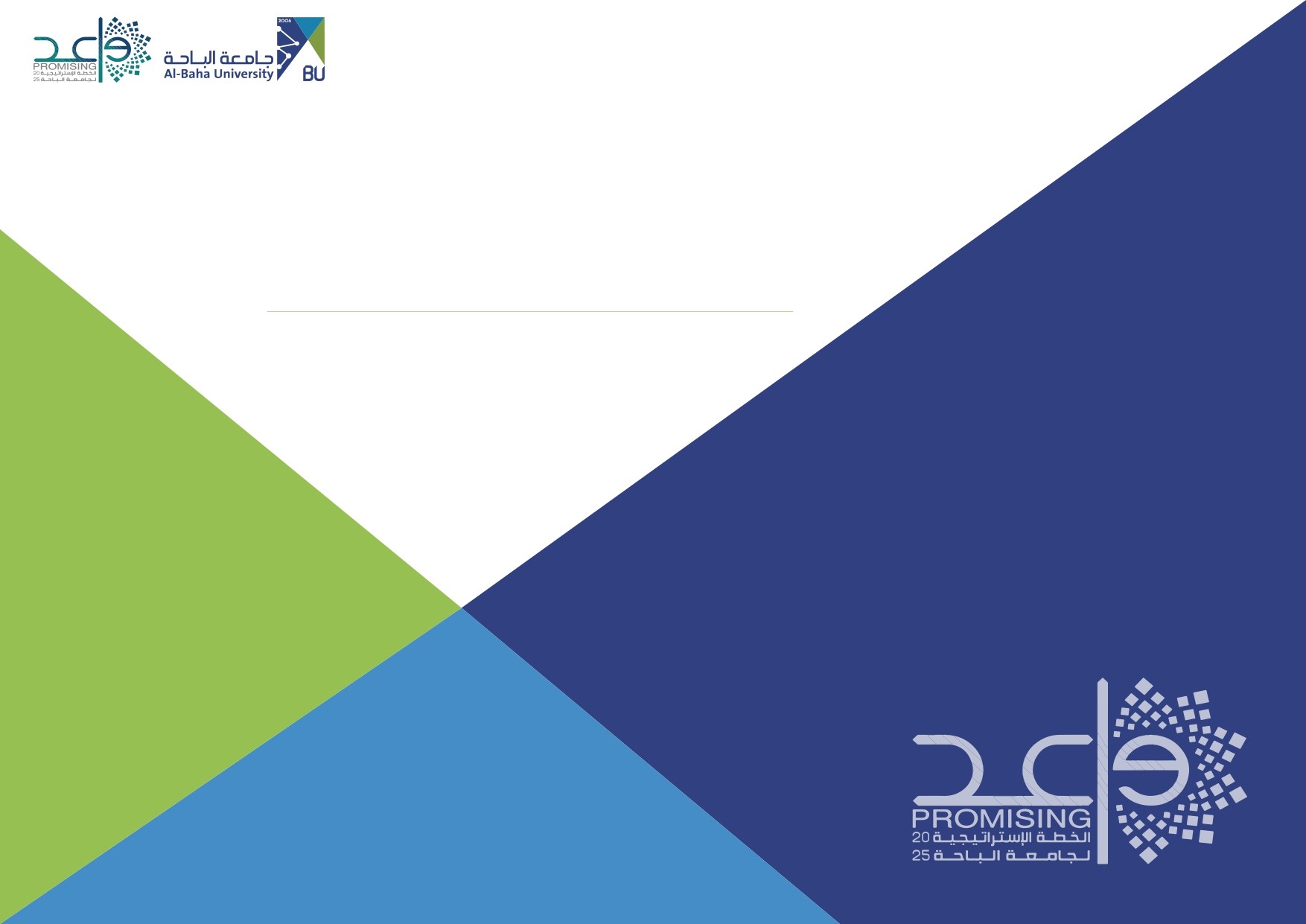 أولًا-وصف عام للمشروعثانيًا-متابعة تنفيذ المشروع:المرحلة (الأولى/ الثانية/ الثالثة/ الرابعة/ الخامسة): ............................................                                                 مدة تنفيذ المرحلة.......................ملحوظات:1.....................................................................................................................................................................................2.....................................................................................................................................................................................ثالثًا-نتائج المراجعة الفنية: اسم المشرف على إدارة التخطيط الاستراتيجي / ......................................التوقيع /..............................................................................التاريخ /..............................................................................اسم المشروعجهة تنفيذ المشروعمدير المشروعتعريف مختصر عن المشروع(على أن يتضمن اسم الهدف الاستراتيجي التابع له، وكذلك المبادرة التنفيذية)أهداف المشروع1-2-3-4-مخرجات المشروع1-2-3-4-مالأنشطةمدة التنفيذالإجراءات التنفيذيةالمخرجات المتوقعةمسؤول التنفيذمؤشرات الأداءالميزانية الفعلية لكل نشاط11........................................2........................................3........................................1.....................................2......................................3.....................................21........................................2.......................................3........................................1.....................................2.....................................3.....................................31.....................................2.....................................3.....................................1.....................................2.....................................3.....................................إجمالي الميزانية الفعلية للمرحلة (      ) إجمالي الميزانية الفعلية للمرحلة (      ) إجمالي الميزانية الفعلية للمرحلة (      ) إجمالي الميزانية الفعلية للمرحلة (      ) إجمالي الميزانية الفعلية للمرحلة (      ) بنود المراجعة الفنيةبنود المراجعة الفنيةملاحظاتالمشروع متوافق مع خطة العمل بالمشروع المعتمدة سابقامتوافق                               غير متوافقتحقق مؤشرات الأداء متحقق	                  غير متحققتحقق المخرجات متحقق                                 غير متحققالالتزام بالموازنة التقديرية للمشروعمتحقق                                 غير متحققالرأي الفني الموافقة    	عدم الموافقة 	( حالة الرفض تذكر الأسباب)